ГЛАВАОРЕХОВСКОГО СЕЛЬСКОГО ПОСЕЛЕНИЯ ГАЛИЧСКОГО МУНИЦИПАЛЬНОГО  РАЙОНА КОСТРОМСКОЙ ОБЛАСТИР А С П О Р Я Ж Е Н И Е от   «31»  января   2019  года  № 1-рг  с. ОреховоВ  целях обеспечения реализации положений федерального  законодательства, муниципальных нормативных правовых актов по вопросам противодействия коррупции в органах местного самоуправления     Ореховского сельского поселения Галичского муниципального района1. Утвердить прилагаемый План   мероприятий по  противодействию коррупции и профилактике коррупционных и иных правонарушений  в органах местного самоуправления Ореховского сельского поселения Галичского муниципального района Костромской области на 2019-2020 годы.2. Настоящее распоряжение вступает в силу со дня его подписания.Главасельского поселения                                                                                    А.А.ТранчуковПриложение Утверждено распоряжением главы сельского поселения «31» января 2019 года № 1-ргПЛАНмероприятий по противодействию коррупции и профилактике коррупционных и иных правонарушений  в органах местного самоуправления Ореховского сельского поселения Галичского муниципального района Костромской области на 2019-2020 годыЦЕЛИ: Противодействие коррупции и профилактика коррупционных правонарушений в органах местного самоуправления Галичского муниципального района и организациях, находящихся в ведении Ореховского сельского поселения Галичского муниципального района ЗАДАЧИ: 1. Соблюдение лицами, замещающими муниципальные должности, должности муниципальной службы запретов, ограничений и требований муниципальных служащих и урегулированию конфликта интересов 2. Повышение результативности работы комиссии по соблюдению требований к служебному поведению муниципальных служащих и урегулированию конфликта интересов 3. Антикоррупционное просвещение муниципальных служащих О Плане мероприятий по  противодействию коррупции и профилактике коррупционных и иных правонарушений  в органах местного самоуправления Ореховского сельского поселения Галичского муниципального района Костромской области на 2019-2020 годы № п/п№ п/пНаименование мероприятийНаименование мероприятийСроки проведенияСроки проведенияОтветственный исполнительОтветственный исполнительПримечанияI. Обеспечение соответствия правовых актов по противодействию коррупции федеральному законодательству (антикоррупционных программ и планов противодействия коррупции).I. Обеспечение соответствия правовых актов по противодействию коррупции федеральному законодательству (антикоррупционных программ и планов противодействия коррупции).I. Обеспечение соответствия правовых актов по противодействию коррупции федеральному законодательству (антикоррупционных программ и планов противодействия коррупции).I. Обеспечение соответствия правовых актов по противодействию коррупции федеральному законодательству (антикоррупционных программ и планов противодействия коррупции).I. Обеспечение соответствия правовых актов по противодействию коррупции федеральному законодательству (антикоррупционных программ и планов противодействия коррупции).I. Обеспечение соответствия правовых актов по противодействию коррупции федеральному законодательству (антикоррупционных программ и планов противодействия коррупции).I. Обеспечение соответствия правовых актов по противодействию коррупции федеральному законодательству (антикоррупционных программ и планов противодействия коррупции).I. Обеспечение соответствия правовых актов по противодействию коррупции федеральному законодательству (антикоррупционных программ и планов противодействия коррупции).I. Обеспечение соответствия правовых актов по противодействию коррупции федеральному законодательству (антикоррупционных программ и планов противодействия коррупции).1 Принятие нормативных правовых актов по противодействию коррупции, внесение в них изменений в соответствии с изменениями федерального законодательства  Принятие нормативных правовых актов по противодействию коррупции, внесение в них изменений в соответствии с изменениями федерального законодательства В течение планируемого периодаВ течение планируемого периодаГлавный специалист по делопроизводству администрации Ореховского сельского поселенияГлавный специалист по делопроизводству администрации Ореховского сельского поселенияИнформация о выполнении – до 10 декабря отчетного года (в сводный отчет)Информация о выполнении – до 10 декабря отчетного года (в сводный отчет)2Разработка планов мероприятий по противодействию коррупцииРазработка планов мероприятий по противодействию коррупцииЯнварь 2019 годаЯнварь 2019 годаГлавный специалист по делопроизводству администрации Ореховского сельского поселенияГлавный специалист по делопроизводству администрации Ореховского сельского поселенияИнформация о выполнении – до 1 февраля 2019 годаИнформация о выполнении – до 1 февраля 2019 года3Рассмотрение отчета (сводный отчет) о выполнении плана мероприятий по противодействию коррупции в Ореховском сельском поселении и до 1 февраля года, следующего за отчетным, размещение отчета в информационно-телекоммуникационной  сети «Интернет» на официальном сайте администрации Ореховского сельского поселения Рассмотрение отчета (сводный отчет) о выполнении плана мероприятий по противодействию коррупции в Ореховском сельском поселении и до 1 февраля года, следующего за отчетным, размещение отчета в информационно-телекоммуникационной  сети «Интернет» на официальном сайте администрации Ореховского сельского поселения Январь  2019, январь 2020, январь 2021    годовЯнварь  2019, январь 2020, январь 2021    годовКомиссия по коррупцииКомиссия по коррупцииДо 1 февраля года, следующего за отчетнымДо 1 февраля года, следующего за отчетнымII. Антикоррупционная экспертиза правовых актов и их проектов.II. Антикоррупционная экспертиза правовых актов и их проектов.II. Антикоррупционная экспертиза правовых актов и их проектов.II. Антикоррупционная экспертиза правовых актов и их проектов.II. Антикоррупционная экспертиза правовых актов и их проектов.II. Антикоррупционная экспертиза правовых актов и их проектов.II. Антикоррупционная экспертиза правовых актов и их проектов.II. Антикоррупционная экспертиза правовых актов и их проектов.II. Антикоррупционная экспертиза правовых актов и их проектов.11Проведение антикоррупционной экспертизы нормативных адовых актов и их проектовПроведение антикоррупционной экспертизы нормативных адовых актов и их проектовВ течение планируемого периодаВ течение планируемого периодаЗаместитель главы администрации Ореховского сельского поселенияИнформация о выполнении – до 10 декабря отчетного года (в сводный отчет)Информация о выполнении – до 10 декабря отчетного года (в сводный отчет)22Проведение антикоррупционной экспертизы административных регламентов предоставления муниципальных услуг и исполнения муниципальных функцийПроведение антикоррупционной экспертизы административных регламентов предоставления муниципальных услуг и исполнения муниципальных функцийВ течение планируемого периодаВ течение планируемого периодаЗаместитель главы администрации Ореховского сельского поселенияИнформация о выполнении – до 10 декабря отчетного года (в сводный отчет)Информация о выполнении – до 10 декабря отчетного года (в сводный отчет)III. Организация работы совещательных и экспертных органов по противодействию коррупцииIII. Организация работы совещательных и экспертных органов по противодействию коррупцииIII. Организация работы совещательных и экспертных органов по противодействию коррупцииIII. Организация работы совещательных и экспертных органов по противодействию коррупцииIII. Организация работы совещательных и экспертных органов по противодействию коррупцииIII. Организация работы совещательных и экспертных органов по противодействию коррупцииIII. Организация работы совещательных и экспертных органов по противодействию коррупцииIII. Организация работы совещательных и экспертных органов по противодействию коррупцииIII. Организация работы совещательных и экспертных органов по противодействию коррупции11Организация работы комиссии по соблюдению требований к служебному поведению муниципальных служащих и урегулированию конфликта интересовОрганизация работы комиссии по соблюдению требований к служебному поведению муниципальных служащих и урегулированию конфликта интересовПо плану работы комиссииПо плану работы комиссииГлавный специалист по делопроизводству администрации Ореховского сельского поселения Галичского муниципального района костромской областиИнформация о результатах деятельности комиссии – в сводный отчетИнформация о результатах деятельности комиссии – в сводный отчет22Итоги работы декларирования доходов (расходов) за 2018 год лицами замещающими муниципальные должности, должности муниципальной службы, руководителями муниципальных учрежденийИтоги работы декларирования доходов (расходов) за 2018 год лицами замещающими муниципальные должности, должности муниципальной службы, руководителями муниципальных учрежденийIIквартал 2018 года IIквартал 2018 года Заместитель главы администрации Галичского муниципального района Костромской областиIV. Осуществление антикоррупционного мониторингаIV. Осуществление антикоррупционного мониторингаIV. Осуществление антикоррупционного мониторингаIV. Осуществление антикоррупционного мониторингаIV. Осуществление антикоррупционного мониторингаIV. Осуществление антикоррупционного мониторингаIV. Осуществление антикоррупционного мониторингаIV. Осуществление антикоррупционного мониторингаIV. Осуществление антикоррупционного мониторинга1. Организация контроля за доходами (расходами) лиц, замещающих муниципальные должности Ореховского сельского поселения Галичского муниципального района, муниципальных служащих, лиц, замещающих муниципальные должности Ореховского сельского поселения Галичского муниципального района.1. Организация контроля за доходами (расходами) лиц, замещающих муниципальные должности Ореховского сельского поселения Галичского муниципального района, муниципальных служащих, лиц, замещающих муниципальные должности Ореховского сельского поселения Галичского муниципального района.1. Организация контроля за доходами (расходами) лиц, замещающих муниципальные должности Ореховского сельского поселения Галичского муниципального района, муниципальных служащих, лиц, замещающих муниципальные должности Ореховского сельского поселения Галичского муниципального района.1. Организация контроля за доходами (расходами) лиц, замещающих муниципальные должности Ореховского сельского поселения Галичского муниципального района, муниципальных служащих, лиц, замещающих муниципальные должности Ореховского сельского поселения Галичского муниципального района.1. Организация контроля за доходами (расходами) лиц, замещающих муниципальные должности Ореховского сельского поселения Галичского муниципального района, муниципальных служащих, лиц, замещающих муниципальные должности Ореховского сельского поселения Галичского муниципального района.1. Организация контроля за доходами (расходами) лиц, замещающих муниципальные должности Ореховского сельского поселения Галичского муниципального района, муниципальных служащих, лиц, замещающих муниципальные должности Ореховского сельского поселения Галичского муниципального района.1. Организация контроля за доходами (расходами) лиц, замещающих муниципальные должности Ореховского сельского поселения Галичского муниципального района, муниципальных служащих, лиц, замещающих муниципальные должности Ореховского сельского поселения Галичского муниципального района.1. Организация контроля за доходами (расходами) лиц, замещающих муниципальные должности Ореховского сельского поселения Галичского муниципального района, муниципальных служащих, лиц, замещающих муниципальные должности Ореховского сельского поселения Галичского муниципального района.1. Организация контроля за доходами (расходами) лиц, замещающих муниципальные должности Ореховского сельского поселения Галичского муниципального района, муниципальных служащих, лиц, замещающих муниципальные должности Ореховского сельского поселения Галичского муниципального района.11Предоставление сведений о доходах, расходах, об имуществе и обязательствах имущественного характера с использованием специального программного обеспечения «Справки БК»:Предоставление сведений о доходах, расходах, об имуществе и обязательствах имущественного характера с использованием специального программного обеспечения «Справки БК»:1.11.1Депутатами Совета депутатов сельского поселения;Депутатами Совета депутатов сельского поселения;Ежегодно, не позднее 1 апреля Ежегодно, не позднее 1 апреля Совет депутатовИнформация о выполнении – до 10 декабря отчетного года (в сводный отчет)Информация о выполнении – до 10 декабря отчетного года (в сводный отчет)1.11.1Депутатами Совета депутатов сельского поселения;Депутатами Совета депутатов сельского поселения;Ежегодно, не позднее 1 апреля Ежегодно, не позднее 1 апреля  Ореховского сельского поселенияИнформация о выполнении – до 10 декабря отчетного года (в сводный отчет)Информация о выполнении – до 10 декабря отчетного года (в сводный отчет)1.21.2Лицами, замещающими муниципальными должности, муниципальными служащими органов местного самоуправления, чьи должности включены в переченьЛицами, замещающими муниципальными должности, муниципальными служащими органов местного самоуправления, чьи должности включены в переченьЕжегодно, не позднее 30 апреля Ежегодно, не позднее 30 апреля Заместитель главы администрации Ореховского сельского поселенияИнформация о выполнении – до 10 декабря отчетного года (в сводный отчет)Информация о выполнении – до 10 декабря отчетного года (в сводный отчет)1.3.1.3.Кандидатами, претендующими на замещение муниципальных должностей, должностей муниципальной службыКандидатами, претендующими на замещение муниципальных должностей, должностей муниципальной службыВ течение планируемого периодаВ течение планируемого периодаЗаместитель главы администрации Ореховского сельского поселенияИнформация о выполнении – до 10 декабря отчетного года (в сводный отчет)Информация о выполнении – до 10 декабря отчетного года (в сводный отчет)22Размещение сведений о доходах, имуществе и обязательствах имущественного характера, сведений о расходах на официальных сайтах:  Размещение сведений о доходах, имуществе и обязательствах имущественного характера, сведений о расходах на официальных сайтах:  Ежегодно в установленные законодательством сроки Ежегодно в установленные законодательством сроки Заместитель главы администрации Ореховского сельского поселенияИнформация о выполнении – до 10 декабря отчетного года (в сводный отчет)Информация о выполнении – до 10 декабря отчетного года (в сводный отчет)3.3.Проведение проверок достоверности и полноты сведений о доходах, об имуществе и обязательствах имущественного характера, представленных претендентами на замещение муниципальных должностей и должностей муниципальной службы, должностейПроведение проверок достоверности и полноты сведений о доходах, об имуществе и обязательствах имущественного характера, представленных претендентами на замещение муниципальных должностей и должностей муниципальной службы, должностейв течение планируемого периодав течение планируемого периодаЗаместитель главы администрации Ореховского сельского поселенияИнформация о выполнении – до 10 декабря отчетного года (в сводный отчет)Информация о выполнении – до 10 декабря отчетного года (в сводный отчет)2. Контроль за соблюдением муниципальными служащими запретов и ограниченний.2. Контроль за соблюдением муниципальными служащими запретов и ограниченний.2. Контроль за соблюдением муниципальными служащими запретов и ограниченний.2. Контроль за соблюдением муниципальными служащими запретов и ограниченний.2. Контроль за соблюдением муниципальными служащими запретов и ограниченний.2. Контроль за соблюдением муниципальными служащими запретов и ограниченний.2. Контроль за соблюдением муниципальными служащими запретов и ограниченний.2. Контроль за соблюдением муниципальными служащими запретов и ограниченний.2. Контроль за соблюдением муниципальными служащими запретов и ограниченний.1.1.Проверка достоверности сведений и подлинности документов, представляемых претендентами на замещение должностей муниципальной службы Проверка достоверности сведений и подлинности документов, представляемых претендентами на замещение должностей муниципальной службы в течение планируемого периодав течение планируемого периодаЗаместитель главы администрации Галичского муниципального района Костромской областиИнформация о выполнении – до 10 декабря отчетного года (в сводный отчет)Информация о выполнении – до 10 декабря отчетного года (в сводный отчет)2.2.Проверка знаний запретов и ограничений, установленных антикоррупционным законодательством, в ходе аттестации  муниципальных служащих Проверка знаний запретов и ограничений, установленных антикоррупционным законодательством, в ходе аттестации  муниципальных служащих в течение планируемого периодав течение планируемого периодаГлавный специалист по делопроизводству администрации Ореховского сельского поселения Информация о выполнении – до 10 декабря отчетного года (в сводный отчет)Информация о выполнении – до 10 декабря отчетного года (в сводный отчет)3.3.Организация контроля за соблюдением ограничений  при увольнении муниципальных служащих и при дальнейшем трудоустройствеОрганизация контроля за соблюдением ограничений  при увольнении муниципальных служащих и при дальнейшем трудоустройствев течение планируемого периодав течение планируемого периодаЗаместитель главы администрации Ореховского сельского поселенияИнформация о выполнении – до 10 декабря отчетного года (в сводный отчет)Информация о выполнении – до 10 декабря отчетного года (в сводный отчет)4.4.Организация контроля за соблюдением муниципальными служащими запрета на занятие  предпринимательской деятельностью и участие в работе органов управления коммерческих организаций, а также некоммерческих организаций финансируемых исключительно за счет средств иностранных государств, иностранных организаций и иностранных граждан. Организация контроля за соблюдением муниципальными служащими запрета на занятие  предпринимательской деятельностью и участие в работе органов управления коммерческих организаций, а также некоммерческих организаций финансируемых исключительно за счет средств иностранных государств, иностранных организаций и иностранных граждан. в течение планируемого периодав течение планируемого периодаЗаместитель главы администрации Ореховского сельского поселенияИнформация о выполнении – до 10 декабря отчетного года (в сводный отчет)Информация о выполнении – до 10 декабря отчетного года (в сводный отчет)5.5.Организация контроля за уведомлением муниципальным служащим представителя нанимателя (работодателя) о выполнении иной оплачиваемой работыОрганизация контроля за уведомлением муниципальным служащим представителя нанимателя (работодателя) о выполнении иной оплачиваемой работыв течение планируемого периодав течение планируемого периодаГлавный специалист по делопроизводству администрации Ореховского сельского поселенияИнформация о выполнении – до 10 декабря отчетного года (в сводный отчет)Информация о выполнении – до 10 декабря отчетного года (в сводный отчет)66Осуществление мониторинга соблюдения муниципальными служащими ограничения , касающегося нахождения на службе лиц, состоящих в близком родстве или свойстве, если замещение должности одним из них связано с непосредственной подчиненностью или подконтрольностью другому.Осуществление мониторинга соблюдения муниципальными служащими ограничения , касающегося нахождения на службе лиц, состоящих в близком родстве или свойстве, если замещение должности одним из них связано с непосредственной подчиненностью или подконтрольностью другому.в течение планируемого периодав течение планируемого периодаЗаместитель главы администрации Ореховского сельского поселенияИнформация о выполнении – до 10 декабря отчетного года (в сводный отчет)Информация о выполнении – до 10 декабря отчетного года (в сводный отчет)77Организация контроля за актуализацией сведений, содержащихся в анкетах, представляемых лицами при назначении (избрании) на муниципальные должности, при поступлении на муниципальную службу, об их родственниках и свойственниках в целях выявления возможного конфликта интересовОрганизация контроля за актуализацией сведений, содержащихся в анкетах, представляемых лицами при назначении (избрании) на муниципальные должности, при поступлении на муниципальную службу, об их родственниках и свойственниках в целях выявления возможного конфликта интересовв течение планируемого периодав течение планируемого периодаЗаместитель главы администрации Ореховского сельского поселения8 8 Осуществление мониторинга соблюдения муниципальными служащими, лицами, замещающими муниципальные должности, запрета получать вознаграждения от физических и юридических лиц в связи с исполнением должностных (служебных) обязанностей. Осуществление мониторинга соблюдения муниципальными служащими, лицами, замещающими муниципальные должности, запрета получать вознаграждения от физических и юридических лиц в связи с исполнением должностных (служебных) обязанностей. в течение планируемого периодав течение планируемого периодаЗаместитель главы администрации Ореховского сельского поселенияИнформация о выполнении – до 10 декабря отчетного года (в сводный отчет)Информация о выполнении – до 10 декабря отчетного года (в сводный отчет)99Проведение мониторинга соблюдения запретов, установленных для муниципальных служащих, связанных с избранием на выборные должности, участием в работе политических партий и ведением предвыборной агитацииПроведение мониторинга соблюдения запретов, установленных для муниципальных служащих, связанных с избранием на выборные должности, участием в работе политических партий и ведением предвыборной агитациив течение планируемого периодав течение планируемого периодаЗаместитель главы администрации Ореховского сельского поселенияИнформация о выполнении – до 10 декабря отчетного года (в сводный отчет)Информация о выполнении – до 10 декабря отчетного года (в сводный отчет)1010Проведение мониторинга соблюдения служащими обязанности уведомлять о фактах склонения их к совершению коррупционных правонарушенийПроведение мониторинга соблюдения служащими обязанности уведомлять о фактах склонения их к совершению коррупционных правонарушенийв течение планируемого периодав течение планируемого периодаЗаместитель главы администрации Ореховского сельского поселенияИнформация о выполнении – до 10 декабря отчетного года (в сводный отчет)Информация о выполнении – до 10 декабря отчетного года (в сводный отчет)3. Контроль за исполнением антикоррупционного законодательства3. Контроль за исполнением антикоррупционного законодательства3. Контроль за исполнением антикоррупционного законодательства3. Контроль за исполнением антикоррупционного законодательства3. Контроль за исполнением антикоррупционного законодательства3. Контроль за исполнением антикоррупционного законодательства3. Контроль за исполнением антикоррупционного законодательства3. Контроль за исполнением антикоррупционного законодательства3. Контроль за исполнением антикоррупционного законодательства11Размещение отчетов о результатах работы комиссии по соблюдению требований к служебному поведению муниципальных служащих и урегулированию конфликта интересов на официальном сайте администрации сельского поселения (с соблюдением требований законодательства о защите персональных данных).Размещение отчетов о результатах работы комиссии по соблюдению требований к служебному поведению муниципальных служащих и урегулированию конфликта интересов на официальном сайте администрации сельского поселения (с соблюдением требований законодательства о защите персональных данных).в течение планируемого периодав течение планируемого периодаЗаместитель главы администрации Ореховского сельского поселенияV. Методическое обеспечение антикоррупционной деятельности органов местного самоуправленияV. Методическое обеспечение антикоррупционной деятельности органов местного самоуправленияV. Методическое обеспечение антикоррупционной деятельности органов местного самоуправленияV. Методическое обеспечение антикоррупционной деятельности органов местного самоуправленияV. Методическое обеспечение антикоррупционной деятельности органов местного самоуправленияV. Методическое обеспечение антикоррупционной деятельности органов местного самоуправленияV. Методическое обеспечение антикоррупционной деятельности органов местного самоуправленияV. Методическое обеспечение антикоррупционной деятельности органов местного самоуправленияV. Методическое обеспечение антикоррупционной деятельности органов местного самоуправления11Организация повышения квалификации (обучения) работников в администрации муниципального района, в должностные обязанности которых входят   функции по противодействию коррупции  Организация повышения квалификации (обучения) работников в администрации муниципального района, в должностные обязанности которых входят   функции по противодействию коррупции  Ежегодно, в течение планируемого периодаЕжегодно, в течение планируемого периодаЗаместитель главы администрации Галичского муниципального района Костромской области22Организация и проведение методических семинаров:  Организация и проведение методических семинаров:  2.1. представление сведений о доходах, расходах, об имуществе и обязательствах имущественного характера 2.1. представление сведений о доходах, расходах, об имуществе и обязательствах имущественного характера 1 квартал 2019, 2010 годов 1 квартал 2019, 2010 годов Заместитель главы администрации Галичского муниципального района Костромской областиГлавный специалист по делопроизводству администрации Ореховского сельского поселения2.2. О соблюдении муниципальными служащими требований антикоррупционного законодательства ( семинар для лиц, вновь принятых на муниципальную службу)2.2. О соблюдении муниципальными служащими требований антикоррупционного законодательства ( семинар для лиц, вновь принятых на муниципальную службу)2 квартал 2019, 2020 годов2 квартал 2019, 2020 годовЗаместитель главы администрации Галичского муниципального района Костромской областиГлавный специалист по делопроизводству администрации Ореховского сельского поселения2.3. о привлечении к ответственности муниципальных служащих за несоблюдение ограничений и запретов, неисполнение обязанностей, установленных в целях противодействия коррупции. 2.3. о привлечении к ответственности муниципальных служащих за несоблюдение ограничений и запретов, неисполнение обязанностей, установленных в целях противодействия коррупции. 3 квартал 2019, 2020 годов3 квартал 2019, 2020 годовЗаместитель главы администрации Галичского муниципального района Костромской областиVI. Антикоррупционная пропаганда и просвещениеVI. Антикоррупционная пропаганда и просвещениеVI. Антикоррупционная пропаганда и просвещениеVI. Антикоррупционная пропаганда и просвещениеVI. Антикоррупционная пропаганда и просвещениеVI. Антикоррупционная пропаганда и просвещениеVI. Антикоррупционная пропаганда и просвещениеVI. Антикоррупционная пропаганда и просвещениеVI. Антикоррупционная пропаганда и просвещение11Оформление стендов по противодействию коррупции и своевременное обновление размещенной информации Оформление стендов по противодействию коррупции и своевременное обновление размещенной информации В течение планируемого периодаВ течение планируемого периодаГлавный специалист по делопроизводству администрации Ореховского сельского поселенияИнформация о выполнении – до 10 декабря отчетного года (в сводный отчет)Информация о выполнении – до 10 декабря отчетного года (в сводный отчет)22Организация системы обратной связи с населением по вопросам выявления фактов коррупционного  поведения со стороны муниципальных служащих (телефон доверия, электронная почта доверия на официальных сайтах)Организация системы обратной связи с населением по вопросам выявления фактов коррупционного  поведения со стороны муниципальных служащих (телефон доверия, электронная почта доверия на официальных сайтах)В течение планируемого периодаВ течение планируемого периодаГлавный специалист по делопроизводству администрации Ореховского сельского поселенияИнформация о выполнении – до 10 декабря отчетного года (в сводный отчет)Информация о выполнении – до 10 декабря отчетного года (в сводный отчет)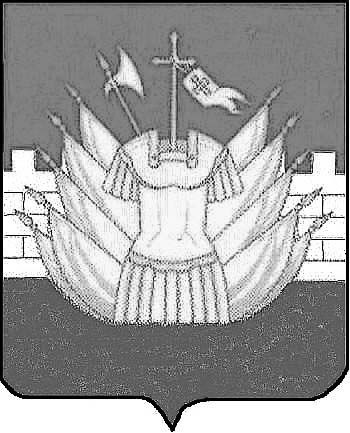 